Sanofi: bonus ai dipendenti e soluzioni di efficientamento per fronteggiare i costi energeticiLa multinazionale farmaceutica stanzierà in Italia un premio pari a 800 euro per operai e impiegati e 400 euro per i quadri Milano, 14 dicembre 2022. L’attuale emergenza economica sta mettendo in difficoltà imprese e famiglie italiane con aumenti record dei costi, in particolare per quanto riguarda quelli energetici e di carburante. Sanofi ha deciso di attuare un ampio piano per trovare soluzioni volte da un lato a favorire la riduzione dei consumi in azienda e, dall’altro, supportare i dipendenti ad affrontare l’aumento dei costi in bolletta. Il Business Continuity Plan EnergeticoÈ stato definito un Business Continuity Plan Energetico che ha introdotto alcune misure speciali. Il nuovo piano straordinario si integra nella più ampia strategia di Corporate Social Responsibility, che tra l’altro prevede: la neutralità delle emissioni di carbonio entro il 2030, il 100% di energia rinnovabile nei siti industriali entro il 2030 ed un parco auto a zero emissioni entro il 2030. In Italia le nuove misure di contenimento dei consumi coinvolgeranno gli uffici Sanofi di Milano e Roma, e prevedono:l’introduzione di limiti di temperatura negli ambienti di lavoro dall’11 novembre è stata istituita la chiusura degli uffici tutti i venerdì del mese, le attività lavorative vengono svolte in modalità di “Lavoro Agile”.Inoltre, nell'ambito della politica del Gruppo volta alla riduzione delle emissioni di gas serra, l’azienda ha siglato con le parti sociali un accordo relativo alla gestione e utilizzo del parco macchine e sviluppato su quattro leve di cambiamento:Passaggio graduale alle nuove tecnologie (auto ibride, elettriche e future tecnologie)Ottimizzazione dell'efficienza del carburante dei motori termiciRiduzione del chilometraggio ove possibile (nuove modalità di lavoro)Educazione alle tecniche di guida ecologicaLe iniziative a favore della tutela del potere d’acquisto dei dipendentiPer far fronte alle difficoltà economiche e all’erosione del potere d’acquisto riscontrate da tutti i dipendenti con maggiore incidenza tra operai ed impiegati, l’azienda ha deciso di stanziare un contributo una tantum che prevede 800 euro per operai ed impiegati e 400 euro per i quadri.  L’iniziativa, che ha visto il coinvolgimento delle Segreterie Nazionali FILCTEM CGIL, FEMCA CISL e UILTEC UIL, insieme ai delegati italiani dell’European Work Council e con le Rappresentanze Sindacali Unitarie, coinvolgerà complessivamente oltre 1840 persone tra quadri, impiegati, operai ed interinali sulle sedi e i tre siti produttivi dell’azienda. SanofiSiamo un'azienda della salute, innovativa e globale. È la nostra ragion d’essere a guidarci in ciò che facciamo: sfidare i confini della scienza per migliorare la vita delle persone. In circa 100 Paesi al mondo, siamo impegnati per trasformare la pratica della medicina, l'impossibile in possibile. Lavoriamo per portare opzioni di trattamento potenzialmente in grado di imprimere un cambiamento nella vita dei pazienti e fornire vaccini che proteggano e salvino la vita a milioni di persone in tutto il mondo, mettendo la sostenibilità e la responsabilità sociale al centro delle nostre ambizioni. Sanofi è quotata all’EURONEXT: SAN e al NASDAQ: SNYContatti Elena Santini | + 00 39 335 6084016 | elena.santini@sanofi.comComunicato stampa
Italia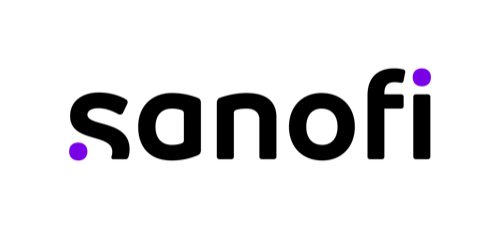 